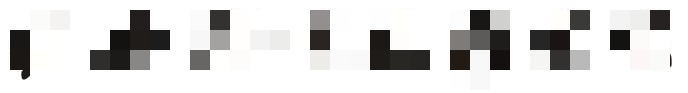 中高职一体化五年制职业教育人才培养方案护理专业（2022年）二○二二年护理专业人才培养方案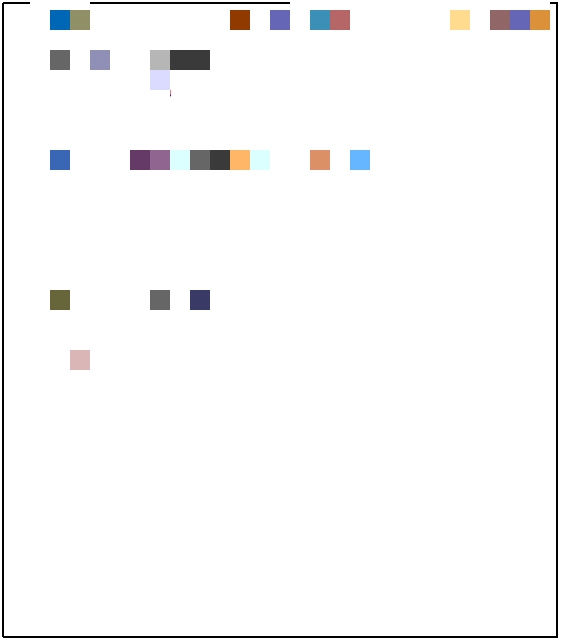 护理专业人才培养方案一、专业名称及代码护理专业（520201）二、入学要求初中毕业生三、基本修业年限五年四、职业面向五、培养目标与培养规格（一）培养目标本专业立足浙江地区经济社会发展对专业人才的需求，对接生命健康产业，依托医疗行业，培养理想信念坚定，德、智、体、美、劳全面发展, 良好的人文素养、职业道德和创新意识，较强的就业能力和可持续发展的能力，掌握本专业知识和技术技能，能够从事临床护理、社区护理、健康保健等工作的高素质技术技能人才。培养规格六、人才培养模式与课程体系（一）人才培养模式坚持以护理职业能力培养为主线，渗透式人文品质培养，递进式实践能力培养，通过知识、能力、素质三线并进，基本护理、专科护理、综合护理三能合一，“三线三能”培养模式，培养学生具备“通识能力、实践能力、职业能力”，使学生毕业后具有良好职业道德、人文精神和责任意识，能及时发现和处理常见病、多发病、急危重症患者的健康问题并实施整体护理，具有创新意识和可持续发展能力的高素质技术技能型人才。（二）课程体系1.课程体系结构图课程体系框架按照护理专业岗位能力递进规律，以突出应用性和实践性为原则，将职业知识的积累、职业能力的培养及职业素质的养成三线同时贯穿于整个教学过程，架构“知识、能力、素质三线并进，基本护理、专科护理、综合护理三能合一”的课程体系。专业基础课程以人体结构和功能为主线组织内容；专业课程以护理领域为主线组织课程体系，以获得更多的解决实际问题的能力为目标；选修课课程体系，拓宽学生知识结构，加强前沿、新兴、交叉学科知识的学习。具体课程体系结构见图 1。图1 “三线三能”课程体系图2.公共基础课程3.专业主干课程和核心课程（三）实践教学体系1.实践教学体系结构图图2 实践教学体系结构图实践教学体系遵循学生职业能力培养的基本规律，依托校内实训中心和校外实践基地，形成“单项实训-模拟实训-临床见习-教学实习-毕业实习”阶梯深入，知识与技能、理论与实践、实用科学与人文科学互相渗透的多维递进式护理实践教学体系，使学生在不断深入的职业实践过程中形成综合职业能力。实践教学体系上图。通过校内实训和医院认知实践，让学生尽早接触临床，体验护士角色，安排专科护理实训、专业综合技能实训、社会实践和教学实习，实现与工作岗位的融合培养；第三、五学年医院综合和毕业实习，培养护生的综合能力，提升执业能力。专业社会实践服务：参与医院、社区、养老院、红十字会等机构的志愿服务，共1周，100学时，安排在第1学期寒假1周，通过走访基层医院、养老院等，了解护理行业的发展趋势，职业素养和知识结构要求，培养团队合作精神、抗挫折能力及爱心和责任心。教学实习：教学医院教学实习2周，共50学时，安排在第1学期。综合实习、毕业实习：三级医院实习各36周，共1800学时，安排在第二学年暑假、第三学年，第四学年暑假、第五学年。1.内科：8周200学时。通过实习，使学生掌握内科常见病的护理要点、基础护理操作和内科护理操作，能运用护理程序对内科疾病实施整体护理。2.外科：8周200学时。通过实习，使学生掌握外科常见病的术前术后护理、基础护理操作和外科护理操作，能运用护理程序对外科疾病实施整体护理。3.手术室：4周100学时。通过实习，使学生进一步加强无菌概念和操作要点，掌握不同手术体位的安置要求，熟悉手术室空气消毒法，手术包的准备以及常用器械、仪器的使用和保养，以及手术前后的访视与手术时的配合。4.妇产科：4周100学时。通过实习，使学生巩固妇产科的基本理论知识，掌握妇产科常见疾病的专科护理，并能根据妇女各时期的心理特点做好心理护理。5.儿科：4周100学时。通过实习，使学生掌握常见儿科疾病的护理要点、基础护理操作和专科护理操作，能运用护理程序对儿科疾病实施整体护理。6.急诊室：4周100学时。通过实习，使学生熟悉急诊室的常规工作及各项制度，掌握急救护理和抢救配合的知识、技能，培养良好的心理素质。7.重症监护室：4周100学时。通过实习，使学生掌握各类危重症病人的观察、护理和急救配合。2.实践教学环节安排七、教学进程总体安排见附表八、实施保障（一）师资队伍1.队伍结构目前专业群教学团队共有专兼职教师共58人，其中专业课校内教师共28人,正高职称人员2人，占7.14%；副高职称人员2人，占7.14%；双师素质教师18人，占64.29%；具有硕士学位14人；占50%，兼职教师30人，占50%，均为来自临床一线的资深护士、护士长或专科护士。2.专任教师要求（1）政治素质好，具有良好的职业道德和人文精神，爱岗敬业、严谨治学；（2）具有护理学或临床医学研究生学历硕士学位；（3）具备护理专业本科学历并具备执业医师或执业护士资格并获得卫生技术系列副高或以上职称，通过职业教学能力测试，取得教师职业资格证书；（4）具有扎实的学科专业知识和专业技能，较强的实践能力及指导实训操作能力，熟悉教育基本规律及教学要求，具有一定的教育教学能力和学术科研水平；（5）能独立承担1-2门专业课程，独立指导一门实训课程；（6）具有指导学生进行毕业实习、护理个案书写、指导学生参加专业领域的创新和技能大赛的能力。3.兼职教师要求（1）热爱护理教育事业，具有良好职业道德和职业素养；（2）责任心强，关爱患者，具有良好的沟通和教学能力；（3）具备中级以上职称，从事临床护理工作5年以上，具有丰富的临床护理经验；（4）具有一定的教育教学能力。（二）教学设施1.专业教室基本条件配备黑板、多媒体计算机、投影设备、音响设备，互联网接入环境，并具有网络安全防护措施。安装应急照明装置并保持良好状态，符合紧急疏散要求、标志明显、保持逃生通道畅通无阻。2.校内实训基地基本要求（1）基础护理实训室：主要包括备用床、麻醉床、多功能病床、多功能护理人、鼻饲模型、导尿及灌肠模型、各类给药模型等。（2）专项护理实训室：主要包括智能化胸腹部检查教学仪、心电图机、心肺复苏训练模拟人、快速血糖仪、心电监护仪、局部创伤模型、瘘管造口术护理模型、手术器械台、 常用手术器械包、胎心监护仪、分娩综合技能模型、婴儿护理模型、老年护理模拟人等。（3）拓展护理实训室：主要包括物理治疗（PT）训练床、肩关节回旋训练器、助行器、多媒体按摩点穴电子人体模型、家庭访视包、约束床、智能身心反馈音乐放松仪等。具体配置要求如下：3.校外实训基地基本要求本专业校外实践基地要求具备二级甲等以上综合性医院条件，能提供全面连续的医疗、护理、预防保健的县市级及以上医院，医院设置有内科、外科、妇产科、儿科、急诊科、手术室等科室，住院病种多样，能够完成护理人才培养方案目标。以50名毕业实习学生计算，每个科室（40张床位）可安排4—5名学生，共10—12组，每个科室由专职临床带教老师负责实践指导。目前本专业已建成由2家附属医院和34家教学医院构成的校外实训基地，能够满足护理专业教学实习和毕业实习的教学需求。（三）教学资源1.教材选用选用人民卫生出版社的国家卫生健康委员会“十三五”规划系列教材和全国高等职业教育系列教材。将临床护理工作中的新技术、新方法、新规范、新设备纳入到教材中，对教材内容实施动态修订，建立动态化、立体化的教材，倡导使用新型活页式、工作手册式教材，以适应混合式教学、在线学习等教学模式的需要。2.图书文献配备学校图书馆现有馆舍面积8000平方米，本馆周开放91小时，网上资源实行24小时不间断服务。图书馆采用汇文图书馆自动化管理系统，实现图书采访、编目、流通、检索、期刊管理等工作的自动化管理。图书馆设有采编室、图书借阅室、报刊阅览室、永和研吧、和畅书吧等，开展外借、阅览、检索、参考咨询、读者培训等服务。3．数字教学资源配置建有现代化、高仿真护理实训中心。多媒体教学系统和实时摄像系统分布于各示教室和模拟病房。建立教学资源库和计算机专用考试平台，案例库由专兼职教师联合共建，试题库内容与方式与护士执业资格考试一致，每学期更新和补充，技能库中注意技能操作流程与临床保持一致，充分听取临床兼职教师的意见。信息化资源丰富，浙江省高校精品课程在线开放课程、医学信息教学系统、数字人解剖教学设备、微助教平台、蓝墨云平台、超星学习通、3Dbody软件等用于教学中。（四）教学方法专业基础课程的教学方法突出护理特色，为后续的专业课程服务。专业课程的教学方法应充分体现护理专业特色，考虑学生的特点，在组织课堂教学中以病案为主线，运用“沉浸式课堂教学法”、“项目驱动法”、“课堂讨论法”、“情境教学法”、“案例教学法”、“床边教学法”等进行课程教学实施，在仿真医院的实训过程中注意学生护士素质的养成。各门课程在教学前，要求专、兼职老师进行集体备课，新设实训项目应与临床一致，开课前统一技能操作要求、考核标准。要充分利用专业教学资源库，特别是国家及省级精品课程的优质资源，要求学生从教学库中汲取学习素材，促进其自主学习能力的提高。（五）学习评价主干课程用形成性评价和终结性评价相结合的方式，形成性评价应包括学习态度、平时作业、教学实践活动、照护计划撰写、阶段测验、技能考核、虚拟仿真系统测试等内容，体现课程学习目标的达成情况；选修课程评价可根据课程性质用课程报告的方式；利用计算机护考模拟考试平台对学生进行测评，提高学生分析问题解决问题能力；毕业实习评价包括平时考核（30%）、理论考试（30%）和临床护理技术操作考核（40%）。（六）质量管理完善教学管理机制，加强日常教学组织运行与管理，定期开展课程建设水平和教学质量诊断与改进，建立健全巡课、听课、评教、评学等制度，建立与企业联动的实践教学环节督导制度，严明教学纪律，强化教学组织功能，定期开展公开课、示范课等教研活动。建立专业建设和教学过程质量监控机制，健全专业教学质量监控管理制度， 完善课堂教学、教学评价、实习实训、毕业设计以及专业调研、人才培养方案更新、资源建设等方面质量标准建设，通过教学实施、过程监控、质量评价和持续改进，达成人才培养规格。九、毕业要求（一）学分要求1.中职阶段（第1-6学期）转段升学考核要求考核内容包括综合素养考核、专业主干课程抽考、学业综合考评和特长加分四部分，具体按照《中高职一体化五年制职业教育学生转段升学考核及录取办法》执行。2.高职阶段（第7-10学期）毕业最低学分要求修满106学分，其中必修学分82学分，选修学分24学分。（二）证书要求通过全日制3年以上的护理专业课程学习，成绩合格，在教学、综合医院完成8个月以上毕业实习，可取得专科学历证书。参加国家护士执业资格考试合格取得护士执业资格证书。鼓励学生取得：浙江省高校计算机一级合格证书、医学信息技术技能考试证书浙江省大学英语三级合格证书，母婴护理员和老年照护与管理证书，老年照护职业技能等级“1+X”证书、养老护理员证书、育婴员证书等。（三）其他要求1.思想品德鉴定须达到“合格”及以上标准。2.体质健康测试成绩达到《国家学生体质健康标准》相关要求。十、说明本方案由医学院专任教师和护理专家顾问共同研讨，经过多次调研、研讨、认证，于2022年6月制订完成，并经专业（群）建设指导委员会论证。附件1：教学进程安排表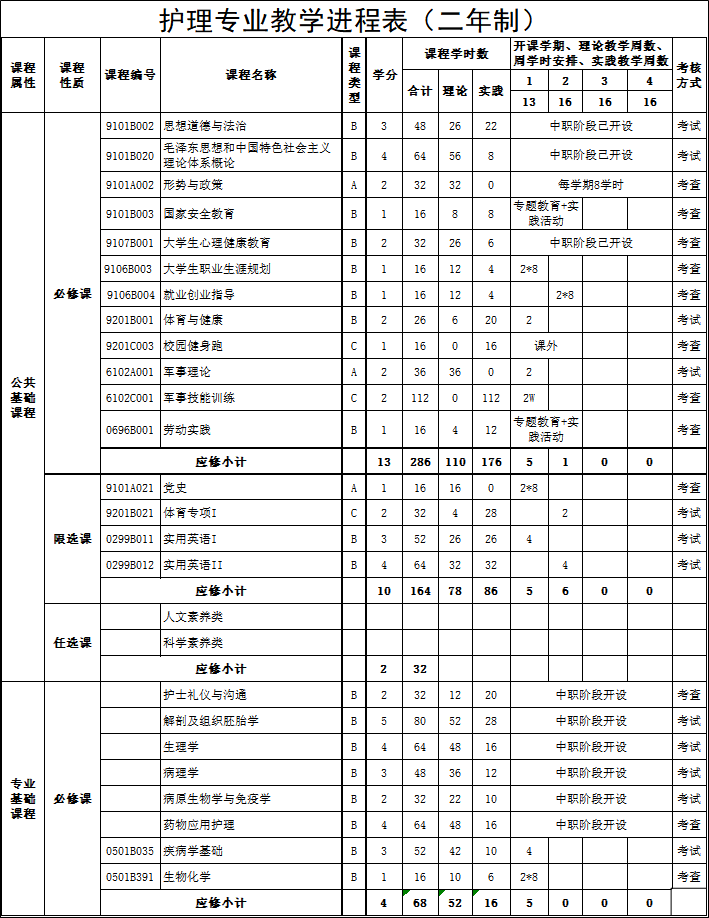 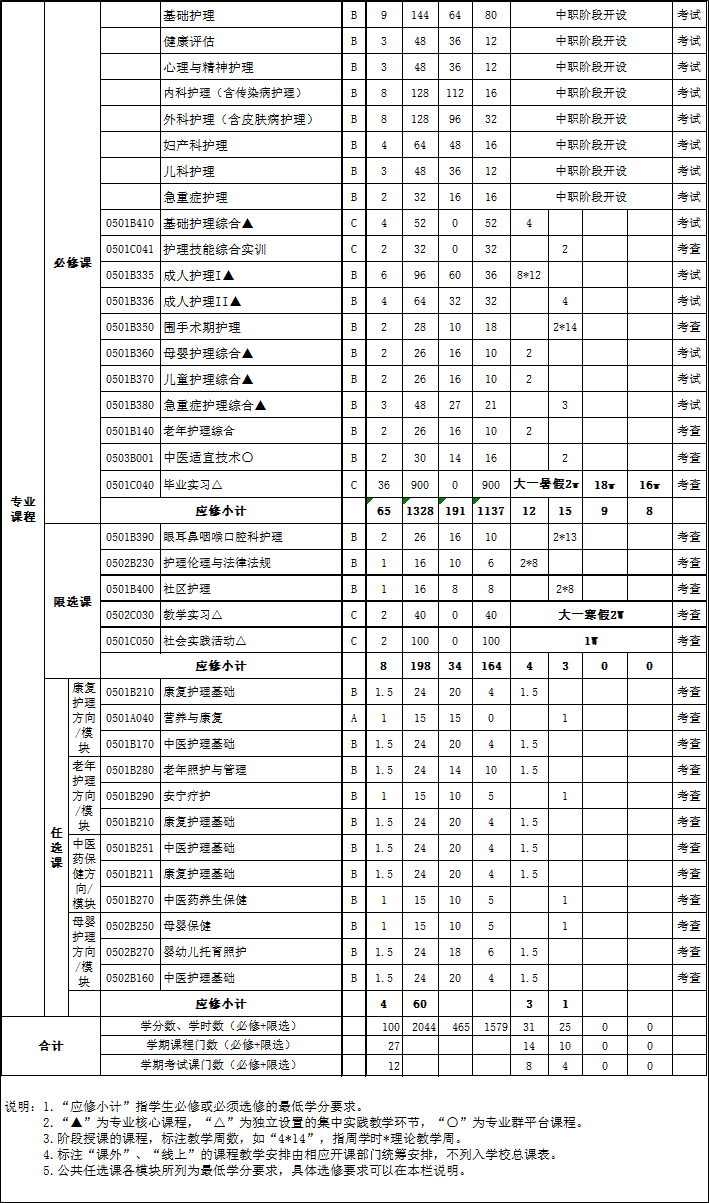 所属专业大类（代码）所属专业类（代码）对应行业（代码）主要职业类别（代码）主要岗位类别（或技术领域）职业技能等级证书或行业企业标准和证书举例医药卫生大类（52）护理类（5202）卫生（84）内科护士（2-05-08-01） 儿科护士（2-05-08-02） 急诊护士（2-05-08-03） 外科护士（2-05-08-04） 社区护士（2-05-08-05）*病房护理、门急诊护理、手术室护理、全科护理、社区护理、健康管理、老年护理护士执业资格、老年照护与管理、母婴护理、失智老年人照护素质要求（1）坚定拥护中国共产党领导和我国社会主义制度，在习近平新时代中国特色社会主义思想指引下，践行社会主义核心价值观，具有深厚的爱国情感和中华民族自豪感； （2）崇尚宪法、遵法守纪、崇德向善、诚实守信、尊重生命、热爱劳动，履行道德准则和行为规范，具有社会责任感和社会参与意识；（3）具有质量意识，环保意识，安全意识，信息素养，工匠精神，创新思维；（4）具有良好的职业道德和行为规范；具有爱心和工作责任心，敬业爱岗，吃苦耐劳；（5）具有良好的心理素质、沟通能力、团队合作精神和抗挫折能力；（6）具有乐观向上，具有自我管理能力、职业生涯规划的意识；（7）具有健康的体魄、心理和健全的人格，养成良好的健身与卫生习惯，良好的行为习惯；掌握基本运动知识和 1-2 项运动技能；（8）具有一定的审美和人文素养，能够形成 1-2 项爱好。素质要求（1）坚定拥护中国共产党领导和我国社会主义制度，在习近平新时代中国特色社会主义思想指引下，践行社会主义核心价值观，具有深厚的爱国情感和中华民族自豪感； （2）崇尚宪法、遵法守纪、崇德向善、诚实守信、尊重生命、热爱劳动，履行道德准则和行为规范，具有社会责任感和社会参与意识；（3）具有质量意识，环保意识，安全意识，信息素养，工匠精神，创新思维；（4）具有良好的职业道德和行为规范；具有爱心和工作责任心，敬业爱岗，吃苦耐劳；（5）具有良好的心理素质、沟通能力、团队合作精神和抗挫折能力；（6）具有乐观向上，具有自我管理能力、职业生涯规划的意识；（7）具有健康的体魄、心理和健全的人格，养成良好的健身与卫生习惯，良好的行为习惯；掌握基本运动知识和 1-2 项运动技能；（8）具有一定的审美和人文素养，能够形成 1-2 项爱好。素质要求（1）坚定拥护中国共产党领导和我国社会主义制度，在习近平新时代中国特色社会主义思想指引下，践行社会主义核心价值观，具有深厚的爱国情感和中华民族自豪感； （2）崇尚宪法、遵法守纪、崇德向善、诚实守信、尊重生命、热爱劳动，履行道德准则和行为规范，具有社会责任感和社会参与意识；（3）具有质量意识，环保意识，安全意识，信息素养，工匠精神，创新思维；（4）具有良好的职业道德和行为规范；具有爱心和工作责任心，敬业爱岗，吃苦耐劳；（5）具有良好的心理素质、沟通能力、团队合作精神和抗挫折能力；（6）具有乐观向上，具有自我管理能力、职业生涯规划的意识；（7）具有健康的体魄、心理和健全的人格，养成良好的健身与卫生习惯，良好的行为习惯；掌握基本运动知识和 1-2 项运动技能；（8）具有一定的审美和人文素养，能够形成 1-2 项爱好。素质要求（1）坚定拥护中国共产党领导和我国社会主义制度，在习近平新时代中国特色社会主义思想指引下，践行社会主义核心价值观，具有深厚的爱国情感和中华民族自豪感； （2）崇尚宪法、遵法守纪、崇德向善、诚实守信、尊重生命、热爱劳动，履行道德准则和行为规范，具有社会责任感和社会参与意识；（3）具有质量意识，环保意识，安全意识，信息素养，工匠精神，创新思维；（4）具有良好的职业道德和行为规范；具有爱心和工作责任心，敬业爱岗，吃苦耐劳；（5）具有良好的心理素质、沟通能力、团队合作精神和抗挫折能力；（6）具有乐观向上，具有自我管理能力、职业生涯规划的意识；（7）具有健康的体魄、心理和健全的人格，养成良好的健身与卫生习惯，良好的行为习惯；掌握基本运动知识和 1-2 项运动技能；（8）具有一定的审美和人文素养，能够形成 1-2 项爱好。素质要求（1）坚定拥护中国共产党领导和我国社会主义制度，在习近平新时代中国特色社会主义思想指引下，践行社会主义核心价值观，具有深厚的爱国情感和中华民族自豪感； （2）崇尚宪法、遵法守纪、崇德向善、诚实守信、尊重生命、热爱劳动，履行道德准则和行为规范，具有社会责任感和社会参与意识；（3）具有质量意识，环保意识，安全意识，信息素养，工匠精神，创新思维；（4）具有良好的职业道德和行为规范；具有爱心和工作责任心，敬业爱岗，吃苦耐劳；（5）具有良好的心理素质、沟通能力、团队合作精神和抗挫折能力；（6）具有乐观向上，具有自我管理能力、职业生涯规划的意识；（7）具有健康的体魄、心理和健全的人格，养成良好的健身与卫生习惯，良好的行为习惯；掌握基本运动知识和 1-2 项运动技能；（8）具有一定的审美和人文素养，能够形成 1-2 项爱好。知识要求（1）掌握必备的思想政治理论、科学文化基础知识和中华优秀传统文化知识；具有一定的人文社会科学和自然科学基础知识；（2）熟悉与本专业相关的法律法规以及环境保护、安全消防等知识；（3）掌握护理专业基础知识和基本理论；掌握人体结构与机能、病原生物与免疫及药物应用等专业基础知识；（4）掌握生命各阶段各系统常见疾病的相关知识、护理诊断、护理措施及护理评价等；（5）掌握生命各阶段各系统常见疾病的健康教育和职业防护相关知识；（6）熟悉社区传染病防治以及突发公共卫生事件应对知识；（7）了解中医、康复及精神科等专科护理知识。能力要求（1）具有探究学习，终身学习，分析问题和解决问题的能力；（2）具有良好的语言文字表达能力和沟通能力；具有一定的护患关系协调能力、健康教育能力和团队协作能力；（3）能熟练规范完成基础护理操作和常用专科护理操作，具有一定的护理评估能力；（4）具有独立从事临床护理、社区护理、老年护理等工作的基本能力；能够独立进行常见疾病的健康指导；（5）能够规范地开展急危重症的抢救配合，具有基本的突发事件的应急救护能力；（6）具有完整记录护理过程的能力，会正确使用和维护常用仪器设备，具有一定的信息技术应用和维护能力。课程名称课程目标主要教学内容与要求学分/学时备注思想道德与法治知识目标：正确认识新时代的历史方位和大学生的使命担当、了解科学的世界观、人生观、价值观、道德观等相关知识和理论；掌握社会主义核心价值观；明确社会主义法律规范。 能力目标：能够理论联系实际，识大局、遵法治、修美德，具备运用道德与法律知识解决实际问题的能力。 素质目标：提升思想道德素质和法治素养。形成对自身、家庭、职业、社会、国家的责任感和荣誉感。主要内容：珍惜大学生活开拓新的境界；追求远大理想坚定崇高信念；继承爱国传统弘扬中国精神；领悟人生真谛创造人生价值；学习道德理论注重道德实践；领会法律精神理解法律体系。 教学要求：按照教育部《新时代 高校思想政治理论课教学工作 基本要求》和中共中央宣传部教育部《新时代学校思想政治理论课改革创新实施方案》执行；采用合班制教学。3/48毛泽东思想和中国特色社会主义理论体系概论知识目标：系统学习马克思主义中国化的两大理论成果，掌握毛泽东思想和中国特色社会主义理论体系的基本知识。能力目标：运用马克思主义的立场、观点和方法分析和解决实际问题的能力。素质目标：正确认识时代青年肩负的历史使命，深刻理解中国共产党为什么能、马克思主义为什么行、中国特色社会主义为什么好，坚定“四个自信”。自觉维护国家和民族利益，自觉投入到建设中国特色社会主义伟大事业之中去。主要内容：毛泽东思想、邓小平理论、“三个代表”重要思想、科学发展观、习近平新时代中国特色社会主义思想形成的背景与条件、科学内涵、主要内容和历史地位等。教学要求：按照教育部《新时代高校思想政治理论课教学工作基本要求》和中宣部 教育部《新时代学校思想政治理论课改革创新实施方案》执行；有机融入“四史”教育和党的重要会议决议等相关内容。4/64党史知识目标：把握中国共产党历史发展脉络，理解中国特色社会主义进入新时代的发展历程和时代特点,了解中国共产党百年奋斗重大历史成就与历史经验。能力目标：能够运用所学知识学懂、弄通、悟透马克思主义为什么行、中国共产党为什么能、中国特色社会主义为什么好；具有运用所学知识分析和解决实际问题的能力。素质目标：增强学党史、知党情、跟党走，为实现伟大的中国梦而奋斗的行动自觉，从党团结带领全国各族人民为实现中华民族伟大复兴历程中，继承和发扬中国共产党人在革命、改革和建设中表现出来优秀品质。主要内容：中国近代社会的演变、中国共产党早期组织的建立、大革命、土地革命、抗日战争、中华人民共和国成立、社会主义建设道路探索、改革开放、中国特色社会主义进入新时代等，以及中国共产党百年奋斗重大历史成就与历史经验。教学要求：按照中宣部、教育部《新时代学校思想政治理论课改革创新实施方案》、教育部办公厅《关于在思政课中加强以党史教育为重点的“四史”教育的通知》执行。1/16形势与政策知识目标：了解国内外形势，全面理解党的路线方针政策，掌握基本理论和知识。能力目标：感知世情党情国情，把对形势与政策的认识统一到党和国家的科学判断上和正确决策上。能够深刻领会党和国家事业取得的历史性成就、面临的历史性机遇和挑战。素质目标：增强实现“中国梦”的信心信念，正确认识中国特色和国际比较，正确认识时代责任和历史使命，提高大学生思想政治素质。主要内容：党的理论创新最新成果，新时代坚持和发展中国特色社会主义的生动实践，马克思主义形势观政策观、党的路线方针政策、基本国情、国内外形势及其热点难点等问题。教学要求：按照教育部每学期发布的《高校“形势与政策”课教学要点》设置教学内容；每学期不低于8学时；开展线上线下混合式教学（线上24课时，线下8课时），其中线上主要渠道为浙江新闻时政进校园栏目学习。2/32国家安全教育知识目标：掌握国家安全的内涵和重要性，新时代国家安全的形势与特点，总体国家安全观的基本内涵、重点领域和重大意义，了解与国家安全相关的法律法规。能力目标：能自觉践行总体国家安全观的要求，具备维护国家安全的意识与基本能力。素质目标：增强维护国家安全的意识，树立国家安全底线思维，将国家安全意识转化为自觉行动，强化作为新时代大学生，自觉维护国家安全的能力素质和责任担当。主要内容：政治安全、国土安全、军事安全、经济安全、文化安全、社会安全、科技安全、网络安全、生态安全、资源安全、核安全、海外利益安全以及太空、深海、极地、生物等不断拓展的新型领域安全。教学要求：结合国家安全重点领域通过组织讲座、参观、调研、体验式实践活动等方式开展国际安全专题教育；结合入学教育、升旗仪式、军训、节日庆典等重要时间节点，组织开展形式多样的国家安全教育活动。1/16大学生心理健康教育知识目标：掌握心理健康基本知识。能力目标：能分析心理正常与异常的表现，能应对和调适个人遇到的各类心理问题，具备爱的责任与能力，能协调与控制自己的情绪。素质目标：形成较强的心理承受能力，树立积极、乐观的人生态度，增强社会责任感和担当意识。主要内容：心理健康的基本知识、大学生适应性问题、大学生人际交往、恋爱与性心理、情绪管理、认识自我。教学要求：根据教育部印发的《普通高等学校学生心理健康教育课程教学基本要求》设置教学内容。理论与实践相结合，实践课时不少于6课时。2/32大学生职业生涯规划知识目标：了解生涯发展阶段特点，正确认识自我、职业特性及社会环境；形成初步职业发展规划，掌握职业环境认知、职业发展决策与管理的基本知识。能力目标：掌握自我探索技能、信息搜索与管理技能、生涯决策技能、求职技能等。素质目标：增强职业生涯发展自主意识；树立正确的人生观、价值观和生涯规划观念，形成乐于助人职业品格；形成基本职业素养和工匠精神；强化积极践行社会主义核心价值观意识。主要内容：生涯规划基本概念与思路；学业规划基本步骤；职业生涯规划决策理论与基本方法；自我探索与职业适应。教学要求：根据教育部制订的《大学生职业发展与就业指导课程要求》设置教学内容，理论与实践相结合，通过课堂讲授、使用测评工具、生涯人物访谈、案例分析等开展教学，实践课时不少于4课时。1/16就业创业指导知识目标：了解就业形势与政策法规、就业程序和流程；掌握求职材料个人简历设计与制作、职业分类知识及自主创业基本知识与过程。能力目标：掌握沟通技能、人际交往技能、自我管理等通用技能和职业所需可迁移技能，提升就业创业素质与能力。素质目标：树立积极就业观念，形成科学择业观；增强创新创业意识与创业精神；强化工作责任感，新时代下参与社会建设与个人职业可持续发展贡献力量。主要内容：就业形势与政策法规、就业程序与流程；求职过程指导，包括就业信息获取、简历设计制作与求职面试技巧、就业心理调适、就业权益维护、劳动合同法基本知识；自主创业基本知识。教学要求：根据教育部制订的《大学生职业发展与就业指导课程要求》设置教学内容，通过课堂讲授、职场人物访谈、模拟面试、创业经验分享、小组讨论、团体训练、生涯规划与创业、简历设计制作比赛等开展教学，实践课时不少于4课时。1/16体育与健康知识目标：了解体育与健康理论知识，掌握身体素质锻炼基本手段。能力目标：提高学生体能和运动技能水平，学会体育学习及其评价，增强体育实践能力和创新能力。素质目标：具备终生体育意识和拼搏精神，增强团队意识和社会责任感，养成良好的运动习惯、健康的生活方式和积极进取、充满活力的人生态度，发展良好的心理品质，塑造健康人格。主要内容：体育与健康概述;学生体质健康标准测试及评价；体育常见性运动损伤的防治；耐力性运动项目练习。教学要求：按行政班级分班教学，集中授课。2/26校园健身跑知识目标：了解校园健身跑的重要性及其相关理论知识，熟悉校园健身跑的意义和相关要求；了解并掌握改善体质的方法。能力目标：学会运用校园健身跑的基本理论和技能、技术，根据自身情况设定校园健身跑方式和时间。素质目标：具备终生体育意识和拼搏精神，养成良好的运动习惯，发展良好的心理品质，塑造健康人格。主要内容：校园健身跑训练。教学要求：按体育课上课班级进行练习和考查。1/16军事理论知识目标:了解我国的国防历史和现代化国防建设的现状，初步掌握我国军事理论的主要内容。能力目标:初步具备世界军事及我国周边安全环境的分析能力、军事高技术的发展趋势对现代作战影响的判断能力。素质目标：增强国防观念和国家安全意识，提高政治思想觉悟，激发爱国热情。主要内容：中国国防、国家安全、军事思想、现代战争、信息化装备。教学要求：本课程采用线上与线下教学相结合的方式，总课时为36学时，其中28学时为在线视频教学，8学时为见面课教学，进行相关国防军事理论与实践相结合的宣传教育。2/36军事技能训练知识目标：掌握军事基础知识。能力目标：掌握队列操练等基本技能。素质目标：增强国防观念、国家安全意识和忧患危机意识，提高综合国防素质。主要内容：共同条令教育与训练、射击与战术训练、防卫技能与战时防护训练、战备基础与应用训练等。教学要求：开展2周，要求学生军事技能训练须具备充足的场地、训练设备；实践教学。2/112劳动实践知识目标：了解马克思主义劳动观，理解劳动的重要性及价值。能力目标：掌握基本劳动技能，具备满足生存发展需要的基本劳动能力。素质目标：树立正确的劳动观，尊重劳动，具有勤俭、奋斗、创新、奉献的劳动精神，良好的劳动习惯。主要内容：日常生活劳动（如美丽校园建设）、生产劳动（结合专业技能）、服务性劳动（如志愿服务活动）。教学要求：根据中共中央国务院发布《关于全面加强新时代大中小学劳动教育的意见》，以实习实训课为主要载体开展劳动教育，结合美丽校园建设、平安社区建设等开展集体劳动。1/16课程名称课程目标主要教学内容与要求学分/学时备注基础护理知识目标：掌握护理程序的内涵并指导于护理实践；熟悉护理学范畴及基本概念，为护理对象提供生理、心理等各方面的需求，使之处于最佳身心状态。了解护理学的发展史、护理理论和相关理论。能力目标：掌握常用护理技术操作原则、熟练运用操作流程，能应对操作中可能出现的反应。素质目标：通过教学活动，帮助学生认识作为一名合格护士的自身价值，具有严谨慎独的工作态度。主要内容：包括护理学发展史、护理理论与相关理论、护理程序等护理基本理论及常用护理技术如入院护理、安全护理、清洁护理、饮食护理、排泄护理、生命体征的测量与记录、冷热应用护理、改善呼吸功能护理、给药技术、静脉输液输血护理、出院护理（含临终关怀）等教学项目。教学要求：以多媒体理论教学为主线，结合临床实际案例和实训资源，小组合作，采用教-学-考循环模式，致力于学生掌握扎实的护理学基础知识，为今后的护理工作，考试打下坚实的基础。9/144中职内科护理知识目标：认识各系统疾病的病因、发病机制；认识系统疾病的临床表现、实验室检查及诊断要点；明确各系统疾病的护理诊断、护理措施级健康教育；运用护理程序，制定各系统疾病的护理计划和护理措施。能力目标：能够正确进行疾病的症状评估和病史采集；运用护理程序，对患者进行整体护理；能进行科学的专科健康教育及心理护理；素质目标：具有爱岗敬业、乐于奉献的精神；严谨勤奋，自律能力强；具有较强的团队协作能力和良好的身心素质。主要内容：学习呼吸系统、循环系统、血液系统、消化系统、泌尿系统、内分泌系统、神经系统疾病缓和的护理，常见内科的疾病的病因、发病机制、辅助检查、治疗方法和护理。运用护理程序的工作方式，对患者进行护理评估，做出护理诊断，提出护理目标并制定护理计划并实施、评价。教学要求：掌握各系统疾病的概念、临床表现、治疗要点、护理和健康教育的内容；熟悉常见疾病的主要检查要点、诊断要点；了解各系统疾病的病因、发病机制、病理生理变化。8/128中职外科护理知识目标：能够以护理对象为中心，通过整体护理，全面收集资料，做出正确护理诊断；能够观察、处置并护理外科常见病；能够为个体、家庭、社区提供社区护理、预防保健咨询和健康教育。能力目标：通过本课程学习，学生具备外科护理的专科实践操作能力；在课程教学中逐步培养和锻炼临床决策能力、沟通和合作能力、健康教育能力和自主学习能力。素质目标：能够尊重护理对象的价值观、文化习俗和个人信仰，具有运用相关法规保护护理对象和自身权益的意识，逐步形成尊重他人、关爱生命的职业情感和态度。主要内容：体液失衡护理、外科休克、麻醉护理、围手术期护理、损伤、感染、肿瘤患者的护理；常见外科疾病的病因、发病机制、治疗原则、护理措施和健康教育，以及与疾病相关的实验室和其它检査方法。教学要求：围绕以“人的健康为中心的全面护理”理念，运用科学的护理程序。主要形式有：整体护理：以案例为中心，根据护理程序进行整体护理，主要让学生理解临床护理工作过程；护理查房：以进展案情为线索，模拟临床情景，开展临床护理；综合技能：以技能为中心，设计临床教学情境，训练学生临床思维能力。8/128中职健康评估知识目标：掌握健康资料的收集方法、体格检查及常见症状的护理评估；掌握临床常见的症状和体征；熟悉正常心电图、实验室检查常见项目、参考值范围及异常的意义。能力目标：能运用正确的资料收集方法；能对不同疾病做出护理诊断；熟练运用身体评估的基本技能完成系统、规范的整体评估，正确记录；初步学会心电图图谱识别的步骤和方法。素质目标：养成求真务实、严谨慎独的工作态度和规范的护理行为习惯；能形成自觉遵守法律法规和护理操作规程。主要内容：包括健康资料采集、常见症状评估、心理社会评估、功能性健康型态评估、身体评估基本方法、一般状态评估、皮肤和淋巴结评估、头面部和颈部评估、肺脏评估、心脏评估、腹部评估、脊柱与四肢评估、神经系统评估、心电图检查、实验室检查、影像检查等学习项目。教学要求：结合理论讲授，注重“做中学，学中做”，坚持以学生为主体，利用模拟人与自身进行健康评估方法训练。3/48中职疾病学基础知识目标：掌握常见的病原微生物的治病机制及所致疾病；掌握病原作用下机体组织细胞的基本形态，主要功能和代谢改变的形式、类型以及规律；掌握免疫学的基本知识。能力目标：初步形成对常见病，多发病的发生机制及病情观察的思维方法及分析，判断能力；能分析病情和案例；能够具备动态的发展的思维分析问题。素质目标：具有团队协作精神和良好的交流能力；具备实事求是、认真负责、严谨的工作作风，树立严格的无菌观念。主要内容：包括健康与疾病；免疫概要；微生物概述及病原微生物；细胞和组织的适应、损伤与修复；局部血液循环障碍；炎症；肿瘤；水、电解质代谢紊乱与酸碱平衡失调；缺氧、发热、休克、DIC等临床常见疾病的主要病理学特征及知识宣教。教学要求：以多媒体理论教学为主线，结合临床实际案例，引导学生早关注临床，早联系实践的主观能动性。采用教-学-考循环模式，致力于学生掌握扎实的医学基础知识，为今后的护理工作，考试打下坚实的基础。3/52基础护理综合知识目标：掌握各项护理技术操作的目的、操作流程、注意事项，能回答“是什么”的问题。分析各项护理技术操作中间的内在联系，能回答“为什么”的问题。能将所学的操作技术运用于实际工作，能解决“怎么做”的问题。能力目标：能运用护理程序的工作方法、护患沟通、健康教育技巧为护理对象服务。能有意识地将科学思维方法运用于学习、工作、生活之中。具有一定的自学能力、综合分析能力、解决问题的能力、创新思维能力和接受新知识、新技能的能力。素质目标：热爱护理专业，表现出自觉学习，积极进取的学习精神和认真踏实，高度负责的工作态度。形成良好的服务意识、慎独的品行等职业素养。养成关爱生命、关注健康、乐于奉献的护理信念，具有同情心、爱心，关心体贴病人。主要内容：内容选择不是单一的实训任务，而是综合的具有临床实践的鲜活情景模式，大量案例贯穿，与护士执业资格考试结合，最大限度把临床综合实景以模块方式体现于教材中，分是一个情景，69个工作任务，以实战项目设计课程内容，与行业需求同步，同时结合国际理念。教学要求：据护理专业职业教育的课程教学基本要求和护理岗位群的要求，坚持从护理岗位的实际需要、行业标准出发，以培养护生的职业能力为重点，以培养高技能护理人才为目标构建课程体系，体现护理专业职业教育的特点。4/52专业核心课护理技能综合实训知识目标：通过本课程的学习，系统地掌握护理专业必需基本技能，学会用护理程序的思想和工作方法指导护理实践，在现代护理观的指导下，确立以护理对象为中心的整体护理观并用专业护理技术帮助护理对象满足生理、心理和治疗需求；培养发现问题、分析问题、解决问题、沟通交流、独立思考和循证评判性思维的能力。能力目标：能运用护理程序的工作方法、护患沟通、健康教育技巧为护理对象服务。能有意识地将科学思维方法运用于学习、工作、生活之中。具有一定的自学能力、综合分析能力、解决问题的能力、创新思维能力和接受新知识、新技能的能力。素质目标：热爱护理专业，表现出自觉学习，积极进取的学习精神和认真踏实，高度负责的工作态度，形成良好的服务意识、慎独的品行等职业素养。养成关爱生命、关注健康、乐于奉献的护理信念，具有同情心、爱心，关心体贴病人，具有良好的职业道德、人文素养、团队合作精神实践能力和创新精神，为学习后续从事临床护理工作奠定基础。主要内容：本课程内容综合护理专业理论和操作技能，重视综合性和设计性实验项目的开展，应用案例教学模拟临床真实情境，培养学生在真实情境下运用所学知识处理临床问题的能力。旨在培养学生发现问题、分析问题和解决问题的能力，提高学生评判性思维、创造性思维、实际动手操作等能力，提升学生的沟通交流技巧和人文护理的素质。教学要求：本实验课程要求学生掌握综合应用内、外、妇、急救、基础护理等各门课程知识对护理案例进行分析，判断可能的护理问题，并应用常用护理技能为患者解决护理问题的能力。2/32成人护理I知识目标：能说出呼吸系统、消化系统、循环系统、乳房疾病等常见疾病的病因、发病机制及辅助检查，掌握常见疾病的预防筛查、病人的护理评估、处理原则及护理措施的主要内容。 理解成人护理的研究领域和范畴，能够以护理对象为中心，全面收集资料。能力目标：能够以护理对象为中心，运用护理程序对常见呼吸、消化、循环、感官系统、乳房疾病等疾病病人进行身心评估，准确地实施整体护理；具有为病人提供健康教育的基本能力。 素质目标：树立“以病人为中心”的理念，具有同情心、同理心和爱心；培养学生严谨、慎独的工作作风；具有良好的临床思维能力和沟通交流能力。主要内容：呼吸系统、消化系统、循环系统、乳房疾病等疾病的预防、病人的护理评估及护理措施的主要内容；内镜检查术前术后护理、介入护理、放疗护理、化疗护理等常见诊疗技术操作。 教学要求：优化校内仿真和校外全真两类课型。校内仿真课型中充分利用临床案例，开展 CBL教学、情景模拟教学和教学查房，提升学生整体应用能力。校外全真课型中增加课间见习和网约延续护理真实工作情境学习，使学生在在沉浸式学习中提高临床观察分析和解决实际问题的能力。6/96专业核心课成人护理 II知识目标：说出内分泌系统、血液系统、泌尿系统、神经系统、运动系统五大模块常见疾病的病因及发病机制、处理、护理措施、预防的主要内容。常用药物的分类和作用机制；常见急危重症病人的抢救原则等。 能力目标：具有运用科学的临床思维去为内分泌系统、血液系统、泌尿系统、神经系统、运动系统五大模块常见疾病病人开展疾病预防指导和实施整体护理的能力。具有解释和分析常见病的病因及发病机制，常用药物的分类和作用机制的能力。具有在教师指导下，对急危重症病人进行初步应急处理和抢救配合的能力。 素质目标：培养学生实施各项护理操作时的慎独精神，懂得尊重、关心和爱护病人。能够热爱生活，养成健康的生活方式。具有自我管理、自主学习的意识，敢于创新、乐于钻研的科学精神。主要内容：内分泌系统、血液系统、泌尿系统、神经系统、运动系统五大模块常见疾病的预防、病人的护理评估及护理措施的主要内容。常见急危重 症病人的抢救原则等。管道维 护、肿瘤热疗、中医适宜技术、 造口等常见诊疗技术操作。 教学要求：教学过程中贯穿科学精神、人文关怀、职业情感和道德的养成教育，在传授临床基本知识、基本理论和基本技能的基础上，通过开展多种形式的教学和实践，注重临床思维能力、沟通交流能力、专科护理能力、解决问题能力和健康教育能力的训练。4/64专业核心课母婴护理综合知识目标：掌握母婴护理的概念及以家庭为中心的产科护理；掌握女性生殖系统的解剖及其一生各阶段的生殖周期的变化；掌握妊娠、分娩及产褥期母体生理心理变化，熟知相应的护理措施。掌握妇科常见疾病的护理评估要点，并为护理对象提供有效的护理措施及健康教育知识。掌握计划生育的概念以及不同计划生育的方式方法。能力目标：具有评估正常孕产妇、胎儿与新生儿及其家属产科临床常见护理问题的能力并能进行健康访视，具有运用护理程序对孕产妇常见病、多发病实施整体护理的能力，具有观察与监护能力及常用专科护理技术操作能力，具有对产妇实施健康教育的能力。素质目标：树立以家庭为中心的产科护理，全心全意为母婴服务理念，热爱母婴护理事业、关爱孕产妇、呵护新生儿、理解孕产妇家属的责任感、评判性思维能力；能关注护理对象的情感需求，关心体贴病人；具有高度的责任心、同情心、爱心、工作作风严谨。主要内容：诊断并处理女性对现存和潜在健康问题的反应，为妇女健康提供服务的重要课程，是护士执业资格考试的重要内容之一。它以妇产科的系统理论为基础，研究妇女在非妊娠期、妊娠期、分娩期、产褥期、胎儿及新生儿的生理、病理变化，还包括心理、社会等综合性内容。教学要求：通过本课程的学习，学生能具备专业所必需的母婴护理的专业知识、职业技能及职业素养，能运用护理程序为护理对象实施整体护理，提供减轻痛苦、促进康复、保持健康的服务。初步具备对孕产妇、新生儿及妇科病人的生理、心理、社会及疾病等方面进行全面评估和实施整体护理的能力；初步具备对母婴保健、计划生育等方面健康教育工作的能力；能与护理对象及其亲属进行有效的沟通，在临床实践中为妇女健康提供服务。2/26专业核心课儿童护理综合知识目标：掌握儿童体格测量、更换尿布法、婴儿沐浴法、约束保护法、头皮静脉输液法、静脉留重管术、股静脉穿刺术、婴幼儿灌肠法、温箱使用法、光照疗法、换血疗法及儿童心肺复苏的操作步骤。熟悉上述儿科护理技术的操作准备及注意事项。了解上述儿科护理技术的操作目的。能力目标：能进行正确的儿童体格测量；能熟练进行患儿的约束保护；能熟练进行头皮静脉输液和静脉留重管术；能熟练进行股静脉穿刺术；能熟练进行婴幼儿灌肠术；能熟练使用温箱；能熟练进行光照疗法；能熟练进行儿童心肺复苏术；能熟练进行新生儿窒息复苏术。素质目标：具有高度的社会责任感和同情心，爱护儿童。培养学生临床思维能力，树立时间就是生命的急救意识。主要内容：儿童体格测量、约束保护法、头皮静脉输液法、静脉留重管术、股静脉穿刺术、婴幼儿灌肠法、温箱使用法、光照疗法、儿童心肺复苏术、新生儿窒息复苏术。教学要求：结合临床所用操作评分表，采用情境模拟、角色扮演、小组合作等多种教学方法帮助学生掌握操作技能。2/26专业核心课老年护理综合知识目标：了解课程的历史、现状、最新进展与研究热点，理解其基本理论、概念、知识；深刻理解老年人机体在系统形态和功能方面发生的生理性与病理性改变，及其所致的老年常见疾病及健康问题以及运用护理程序对老年人存在的健康问题进行整体护理 能力目标：具备对服务对象实施整体护理、长期照护及社区健康服务的基本能力，不仅能在各级各类医疗卫生保健机构内从事临床护理、预防保健等领域中进行老年护理及相关工作的高级专业护理人才。 素质目标：培养学生刻苦勤奋、严谨求实的学习态度，学会关心、爱护、尊重病人，养成良好的职业素质和细心严谨的工作作风，培养学生的综合职业能力。主要内容：包括老年人生理、心理及社会变化等；老年人日常生活护理，如运动障碍、感知觉障碍疼痛及安全护理等；老年人常见疾病及心理问题的评估、诊断、护理措施及评价等，包括老年性关节炎、帕金森病、老年痴呆症、谵妄、抑郁症等及常见疾病的预防措施、健康教育与保健 指导；临终老年人的身心护理。 教学要求：以学生为中心，理论与实践相结合，实践课程主为阶段性临床见习等；教学过程与临床护理过程贴近，注重学生临床思维培养。2/26专业核心课急重症护理综合知识目标：了解急诊医疗服务体系，熟悉院前急救的原则，ICU的监护内容和监护分级，理解休克、创伤和中毒的救治原则和护理。能力目标：能在现场对伤员进行正确评估、分类、处置，能在急诊室对不同病人进行正确接诊和救治，能对危重患者进行监测和护理。素质目标：培养学生的综合急救意识和急救能力，理解危重病人的特点，增强学生的社会责任感、创新精神、实践能力，人文素养，对病患的疾苦具有同理心，正确认识自身的价值。主要内容：包括心跳呼吸骤停、创伤、气道梗阻和常见意外伤害患者的现场急救；心跳呼吸骤停、创伤、中毒患者和常见危重患者的院内救护；心肺复苏后、多脏器功能衰竭和常见大手术后患者的ICU监护等学习任务。教学要求：以临床案例为载体，以危重患者的救护程序为主线设置院前急救、院内急诊科救护和ICU监护三个教学项目。3/48专业核心课毕业实习知识目标：掌握护理常见病、多发病的基本理论、基本知识和基本技能，规范进行基础护理和各专科护理基本技能操作。能力目标：具有与患者、相关专业人员有效沟通与合作的基本能力；能运用多学科知识和评估技能，制定护理计划并实施整体护理的基本能力。素质目标：具有良好的职业素质和行为规范；态度和蔼、举止端庄、遵纪守法、情感稳定、反应敏捷、耐心细致。主要内容：实习总时间为36周，分内科、外科、妇产科、儿科、手术室、急诊科、ICU等模块。毕业实习实行学校和实习单位的双重管理及双重评价。教学要求：实习单位负责实习带教老师的选择和培养，实行“一对一”的带教模式,采用床边教学、小讲课、教学查房、案例讨论等多种学习方式。学生在临床带教老师的指导下完成实习内容，参与科室教学查房、业务学习。36/900康复护理 基础 知识目标：通过本课程的学习，能 理解康复护理的概念和康复护程 序；能掌握康复护理的特点、内容 和专业技术；能理解康复治疗的生 物力学基础知识。 能力目标：能进行残疾评定，感觉、 运动功能的评定；能熟练运用康复 护理治疗技术，如运动疗法、物理 因子疗法、语言疗法等；能掌握常 见疾病和损伤的康复治疗与护理， 如脑卒中；熟悉运动对机体功能的 影响。 素质目标：理解康复病人的心理和 生理特点，个性化提供护理支持， 帮助其建立信心。 主要内容：包括康复、康复医学 及康复护理的基本概念；康复护 理的内容、特点和专业技术，如 日常生活活动训练等；常见疾病 和损伤的发病情况，发病后的运 动障碍、康复治疗目标等；感觉、 肌力和关节活动度的评定；各项 康复护理治疗技术的护理要点、 适应证和禁忌证；康复治疗的生 物力学基础，如骨与关节的生物 力学。 教学要求：运用多种康复器械， 模拟康复护理场景，与理论结 合，提供有效的健康指导。1.5/24营养与康 复知识目标：了解营养与健康、营养 与疾病的关系，掌握营养学的基础 知识，合理营养、平衡膳食方法以 及疾病的营养治疗的注意事项。 能力目标：运用相关知识到特定情 况下的营养支持的膳食选择。 素质目标：建立健康生活，均衡膳 食的理念，渗透到护理日常工作中。主要内容：包括营养学基础；膳食结构与平衡膳食；营养调查与评价；特定人群营养与膳食指导；医院常用膳食与营养支持；常见病膳食营养防治。 教学要求：与临床常用特殊膳食结合，教师为主导，引导学生进行膳食与营养支持。1/15中医适宜技术知识目标：掌握经络与腧穴理论、 了解刺灸技术及其护理、掌握导引 与气功、推拿技术、中医传统运动 疗法技术、其他中医传统治疗技术。 能力目标：能够运用中医传统疗法 治疗临床常见疾病，指导患者疾病 后及日常的养生保健。 素质目标：继承发扬中医药的优秀 文化传统，提高学生对中医药事业 的热爱，将中医药知识运用于日常 工作与生活中，促进自身与患者的 健康。主要内容：经络与腧穴、刺灸技术、导引与气功、推拿技术、中医传统运动疗法技术、其他中医传统治疗技术、临床常见疾病的中医传统治疗。 教学要求：要求学生掌握常用的 中医传统疗法，能够指导患者运 用中医传统疗法养生保健。2/30中医护理知识目标：认识中医护理学发展简 史；领会中医护理的特点；明确中 医护理的原则。 能力目标：能够熟练掌握中医护理 基本技术操作，逐步树立中医整体 的护理思维。 素质目标：形成具备一定的传统文 化和古代医德思想的修养,及在操 作上体现出中医药技术服务的道德 特色。教学内容：课程主要学习中医护理学发展简史、中医护理的特点和原则、中医基本护理、辨证护理基础、经络与腧穴基本知识、中药用药护理、自我调养保健基本技能以及包括中药熏洗、热熨法、拔罐法、刮痧法、耳穴压豆法等十几项常用中医护理操作。 教学要求：掌握中医护理学的基本知识和基本理论，并能够运用所学知识为患者提供中医生活护理、饮食护理、情志护理、用药护理、适宜技术等。1.5/24老年照护 与管理知识目标：取得教育部 1+X 老年照 护职业技能等级证书（初级+中级） 具备老年人机体在系统形态和功能方面的生理性与病理性知识，能运 用护理程序对老年人存在的健康问题进行整体护理。掌握基本理论、基本知识和基本技能以及照护相关的管理知识。 能力目标：要求学生能运用相关的 养老护理概论、技术护理、生活照 料、康复护理、心理护理的知识与 技能，并能制定、安排老人的护理 计划。 素质目标：促使学生在本课程的教 学过程中，注重基础理论的扎实， 操作技能的娴熟，思辨沟通有效， 人文关怀满足病人需求。主要内容：老年照护相关的用药管理与老人急救的常识和急救技巧、清洁卫生、睡眠照料、饮食照料，熟悉给药、观察、消毒、冷热应用、急救、常见病护理等技术护理的操作步骤。教学要求：要求学生能够熟练掌 握老年照护护理的基本操作技能，在今后临床工作中能够熟练应用。1.5/24中医康复 护理知识目标：使学生通过系统学习康 复护理相关基础理论、康复评定， 康复治疗技术及护理、以及神经系 统、运动系统、外伤及手术后、其 他系统等常见疾病的康复护理后能够熟悉康复医学和康复护理的基本概念和基本理论。 能力目标：掌握康复护理的基本操 作技能，在今后临床工作中能够熟 练应用康复知识和技能为病伤残者提供康复护理。 素质目标：增强学生的职业素养与 护理技能，在常规护理的基础上能 够熟练的结合中医康复技术为患者提供护理，积极运用中医药理论、 方法与手段，将预防疾病、祛除病 痛、关爱患者与维护民众的健康利 益作为自己的职业责任。主要内容：康复护理相关基础理 论、康复评定，康复治疗技术及 护理、康复护理技术以及神经系 统、运动系统、外伤及手术后、 其他系统等常见疾病的康复护 理。 教学要求：要求学生能够熟练掌 握康复护理的基本操作技能，在 今后临床工作中能够熟练地应 用康复知识和技能为病伤残者 提供康复护理。1.5/24中医药养 生保健知识目标：要求学生掌握中医养生 保健学的概念、基本特点、原则、 意义，了解养生保健学发展概要、 现代研究的兴起、养生保健应用的 推广、健康教育的开展，掌握中医 养生保健基本理论、掌握常用的、 基本养生保健方法。 能力目标：要求学生掌握基本的养 生保健的方法，并能以此来指导患 者病后与日常的养生保健。 素质目标：促使学生热爱中医药事 业，积极运用中医药理论、方法与 手段，将养生保健、关爱患者与维 护民众的健康利益作为自己的职业 责任。主要内容：中医养生保健学的概 念、基本特点 、基本原则、意 义、养生保健学发展概要 、养 生保健现代研究的兴起、养生保 健应用的推广、养生保健教育的 开展、中医养生保健基本理论、 基本方法、调神养生保健、睡眠 养生保健、饮食养生保健、药膳 养生保健、排毒养生保健、环境 养生保健 、四时、运动、经络、 推拿、脊柱、体质、房事、休闲、 足浴养生保健。教学要求：要求学生掌握基本的 养生保健的方法，并能够进行养 生保健宣教。1/15母婴保健知识目标：掌握母婴保健工作的范 畴和特点，母婴保健评估的内容和 方法；掌握家庭评估内容、方法和 资料分析；掌握母婴保健教育的方 法和步骤；掌握学龄前儿童和家庭 的保健指导，熟悉家庭常见健康问 题。 能力目标：能运用躯体健康评估的 内容；能惊险社区妇女围婚期、围 生期和围绝经期的保健指导。 素质目标：树立“以健康为中心” 的社区母婴保健理念，理解多因素 对社区人员健康的影响，关注并思 考社区护理问题及发展。主要内容：评估及护理程序的应 用；家庭与家庭访视；母婴健康 教育；学龄前儿童的保健和护理 及青少年保健护理；妇女预防保 健。 教学要求：利用实训资源与网络 资源，启发学生对于日常、特殊 事件处理，提高护理知识运用能 力。1/15课程名称课程性质周数主要内容及要求实践地点实践成果学分/学时开设时间社会实践活动限选2W走访医院、社区、养老院等，了解护理行业的发展趋势，职业素养和知识结构要求，具备爱心和责任心，团队合作精神和抗挫折能力。校外实践报告（心得）等4/2005、7教学实习限选2W熟悉急诊室、门诊、病区等布局结构，在老师指导下进行基础护理、健康评估和护患沟通等实践。校外教学实习报告2/501暑假，7寒假综合实习、毕业实习限选72W运用护理程序对临床常见疾病实施整体护理；能对常见病、多发病的病情和用药反应进行观察与处置的能力；进行常见疾病的围手术期护理；执行医嘱，配合各项诊疗工作，实施护理措施；对急危重症病人进行应急处理和配合抢救校外毕业实习手册40/18004、8暑假5-6、9、10实训类别实训项目主要设备名称数量（台/套）基础护理技术实训室清洁护理技术成人女性护理人5基础护理技术实训室清洁护理技术成人男性护理人1基础护理技术实训室清洁护理技术牙模型1基础护理技术实训室生命体征测量技术电子血压手臂5基础护理技术实训室鼻饲技术吞咽与呼吸机制演示模型1基础护理技术实训室鼻饲技术鼻饲与洗胃模型1基础护理技术实训室导尿技术透明女性导尿模型2基础护理技术实训室导尿技术透明男性导尿模型2基础护理技术实训室灌肠技术灌肠与肛管排气训练仿真模型2基础护理技术实训室给药技术皮内注射模型2基础护理技术实训室给药技术上臂肌内注射模型2基础护理技术实训室给药技术静脉注射手臂模型10基础护理技术实训室给药技术静脉注射泵1基础护理技术实训室给药技术输液泵10基础护理技术实训室标本采集技术血气分析模型10基础护理技术实训室基础护理技术综合训开放式基础护理辅助教学系统1健康评估技术实训室健康评估技术智能化胸腹部检查教学系统（教师机）1健康评估技术实训室健康评估技术智能化胸腹部检查教学系统（学生机）10健康评估技术实训室健康评估技术综合训练开放式健康评估辅助教学系统1外科护理技术实训室外科护理基本技术成人护理人5外科护理技术实训室外科护理基本技术创伤护理模拟人1外科护理技术实训室外科护理基本技术局部创伤模型5外科护理技术实训室外科护理基本技术闭式引流拔管换药模型5外科护理技术实训室外科护理基本技术瘘管造口术护理模型2外科护理技术实训室外科护理基本技术鼻饲与洗胃模型5外科护理技术实训室外科护理基本技术外科打结技能训练模型3外科护理技术实训室外科护理技术综合训练外科基本技能训练模型3外科护理技术实训室外科护理技术综合训练多技能外科训练组合模型3外科护理技术实训室外科护理技术综合训练开放式外科护理辅助教学系统1急救护理技术实训室院外急救技术夹板10急救护理技术实训室院外急救技术固定器具4急救护理技术实训室院外急救技术创伤护理模拟人5急救护理技术实训室院外急救技术心肺复苏训练模拟人5急救护理技术实训室院外急救技术心肺复苏按压板5急救护理技术实训室院内急救技术环甲膜穿刺和切开训练仿真模型4急救护理技术实训室院内急救技术气管插管训练模型4急救护理技术实训室院内急救技术中心静脉穿刺置管术训练仿真模型或PICC训练仿真模型4重症监护技术实训室重症监护基本技术基本设备1重症监护技术实训室重症监护基本技术模拟重症监护病房(ICU)教学系统（急危重症模拟人）1社区护理技术实训室预防接种技术儿童预防接种模型5妇产科护理技术实训室女性生殖系统解剖结构及分娩机制的识别分娩机制示教模型2妇产科护理技术实训室女性生殖系统解剖结构及分娩机制的识别女性骨盆模型10妇产科护理技术实训室女性生殖系统解剖结构及分娩机制的识别女性骨盆附生殖器官模型2妇产科护理技术实训室正常妊娠期孕妇的护理技术孕妇产科检查模拟人2妇产科护理技术实训室接生配合技术分娩综合技能训练模型1妇产科护理技术实训室新生儿护理技术婴儿护理模型10妇产科护理技术实训室指导母乳喂养婴儿护理模型10妇产科护理技术实训室指导母乳喂养乳房护理模型5妇产科护理技术实训室妇科检查护理配合技术妇科检查模型4内科护理技术实训室胸腔穿刺技术胸腔穿刺模拟人2内科护理技术实训室腹腔穿刺技术腹腔穿刺模拟人2内科护理技术实训室腰椎穿刺技术腰椎穿刺模拟人2内科护理技术实训室骨髓穿刺技术骨髓穿刺模拟人2内科护理技术实训室胰岛素笔注射技术胰岛素注射练习模块5内科护理技术实训室胰岛素笔注射技术3D交互式虚拟仿真软件教学系统4内科护理技术实训室糖尿病并发症护理糖尿病足模型2内科护理技术实训室糖尿病并发症护理神经系统检查箱2内科护理技术实训室三腔二囊管压迫技术双气囊三腔管止血训练模型1内科护理技术实训室内科护理技术综合训练开放式内科护理辅助教学系统1儿科护理技术实训室一般测量技术婴儿护理模型10儿科护理技术实训室更换尿布技术婴儿护理模型10儿科护理技术实训室婴儿抚触技术婴儿护理模型10儿科护理技术实训室小儿心肺复苏术儿童心肺复苏模拟人2儿科护理技术实训室小儿心肺复苏术婴儿心肺复苏模拟人2儿科护理技术实训室小儿静脉输液技术幼儿全身静脉穿刺模型1儿科护理技术实训室小儿静脉输液技术婴儿头皮静脉穿刺模型1老年护理技术实训室老年人健康评估技术老年护理模拟人5老年护理技术实训室老年人健康评估技术评估量表20老年护理技术实训室老年人健康评估技术老年人行动体验装置2老年护理技术实训室老年人日常生活护理技术老年护理模拟人1老年护理技术实训室老年护理常用技术老年人静脉穿刺训练手臂5老年护理技术实训室老年护理常用技术胰岛素注射练习模块5类别类别毕业学时要求毕业学时要求毕业学分要求毕业学分要求类别类别学时数比例学分数比例公共基础课必修课28613.4%%1312.3%公共基础课限选课1647.7%109.4%公共基础课任选课321.5%21.9%专业基础课必修课683.2%43.8%专业课必修课132862.1%6561.3%专业课限选课1989.3%87.5%专业课任选课602.8%43.8%合计合计2136100%106100%序号证书/标准名称颁证机构等级要求可认定学分数可替代课程名称获证要求获证要求序号证书/标准名称颁证机构等级要求可认定学分数可替代课程名称必考选考1护士执业资格证书国家卫生健康委员会√2医学信息技术技能考试证书中国医药教育协会√3老年照护与管理市人力资源和社会保障局√4母婴护理员市人力资源和社会保障局√5老年照护职业技能等级“1+X”证书国家教育部√6养老护理员人社部门认定的第三方评价机构√7育婴员人社部门认定的第三方评价机构√